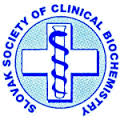 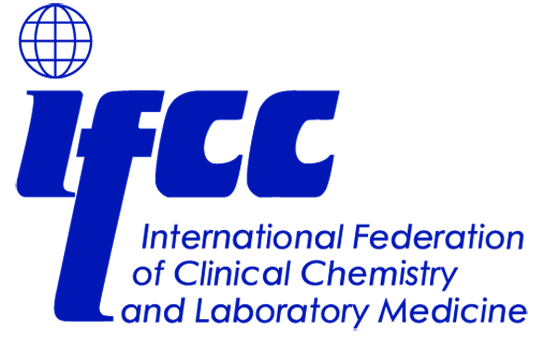 C-CMBC, 6 Days Beginners’ Course in Molecular Diagnostics6 dňový kurz v molekulovej diagnostike pre začiatočníkovPRIHLÁŠKAMeno a priezvisko, titulyRok narodeniaPracovisko, adresaKontaktná adresa, telefón, emailčlenstvo v SSKB					áno 	nie študent SZU (Laboratórna medicína)			áno 	nie Doterajšie skúsenosti v danej oblastiStručná motivácia účasti:Účasť odporúča****Nie je podmienkou zaradenia do kurzu, ale môže to byť priamy nadriadený, vedúci pracoviska alebo známy odborník z laboratórnej medicíny.Kurz sa uskutoční v Martine v dňoch 18. – 24. februára 2018 v laboratóriach BIOMED Martin, Malá Hora 4, 03601 Martin, pod vedením 5 popredných odborníkov z IFCC.Miestnou garantkou kurzu je Dr. Katarína Balúchová, PhD. BIOMED Martin.Počet účastníkov je maximálne 20. O zaradení do kurzu rozhoduje komisia v zložení Prof. Rácz, Prof. Kováč, doc. Blažíček, doc. Halašová, Dr. Baluchová, Dr. Ďurovcová. Pre nezaradených účastníkov budú usporiadané následné lokálne informačné kurzy zabezpečené úspešnými absolventami. Minimálne pasívna znalosť odbornej angličtiny je podmienkou účastiPre účastníkov je zabezpečené ubytovanie v dvojposteľových izbách.a obedy v študentskom domove. Cestu do Martina a späť nehradí SSKB.Registračný poplatok vo výške 120 Eur bude potrebné uhradiť do.15. januára 2018 na SLS. Od registračného poplatku sú oslobodení členovia SSKB (aj v prípade podania prihlášky do 31.12.2017) a študenti predmetu Laboratórna medicína na SZU.Účastníci dostanú certifikát IFCC a výbor SSKB rokuje aj o priznaní iných kreditovVyplnený formulár žiadame vrátiť na adresu do 8. januára 2018 na adresu: Prof. MUDr. Oliver Rácz, CSc., Ústav patologickej fyziológie UPJŠ LF Košice, 04001 Košice, Trieda SNP 1 poštou alebo mailom na adresu olliracz@gmail.com